АДМИНИСТРАЦИЯ МУНИЦИПАЛЬНОГО ОБРАЗОВАНИЯНАЗИЕВСКОЕ ГОРОДСКОЕ ПОСЕЛЕНИЕКИРОВСКОГО МУНИЦИПАЛЬНОГО РАЙОНА ЛЕНИНГРАДСКОЙ ОБЛАСТИП О С Т А Н О В Л Е Н И Еот 05 июня  2019 года   №  121Об утверждении состава контрактной службы и положения (регламента) о контрактной службеВ соответствии с частью 3 статьи 38 Федерального закона от 05 апреля 2013 года  №44-ФЗ «О контрактной системе в сфере закупок товаров, работ, услуг для обеспечения государственных и муниципальных  нужд» в целях организации осуществления администрацией муниципального образования Назиевское городское поселение Кировского муниципального района Ленинградской области  закупок товаров, работ, услуг для обеспечения муниципальных нужд:1.Утвердить состав контрактной службы администрации муниципального образования Назиевское городское поселение Кировского муниципального района Ленинградской области:Руководитель контрактной службы: заместитель главы администрации - Басков Сергей Петрович;сотрудники контрактной службы: начальник отдела экономики и финансов – главный бухгалтер – Антипова Светлана Викторовна,главный специалист – экономист – Платонова Янина Александровна,главный специалист – юрист – Федосеева Ольга Владимировна.2. Постановление от 20 июля 2017 года № 187 «Об утверждении состава контрактной службы администрации муниципального образования Назиевское городское поселение Кировского муниципального района Ленинградской области» считать утратившим силу.3.	Контроль за исполнением данного постановления возложить на заместителя главы  администрации – Баскова Сергея Петровича.Глава администрации                                                                        О.И. КибановРазослано: дело, члены контрактной службы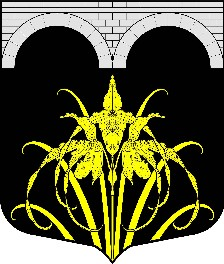 